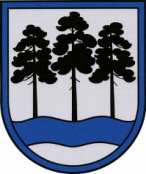 OGRES  NOVADA  PAŠVALDĪBAReģ.Nr.90000024455, Brīvības iela 33, Ogre, Ogres nov., LV-5001tālrunis 65071160, fakss 65071161, e-pasts: ogredome@ogresnovads.lv, www.ogresnovads.lv PAŠVALDĪBAS DOMES SĒDES PROTOKOLA IZRAKSTS11.§Par Ogres novada pašvaldības izpilddirektora vietnieces Danas Bārbales deleģēšanu darbam Ogres un Ikšķiles novadu pašvaldību aģentūras “Tūrisma, sporta un atpūtas kompleksa “Zilie kalni” attīstības aģentūra” uzraudzības padomēOgres un Ikšķiles novadu pašvaldību aģentūras “Tūrisma, sporta un atpūtas kompleksa “Zilie kalni” attīstības aģentūra” (turpmāk arī – Aģentūra) uzraudzības padome (turpmāk – Padome) ir Ogres novada pašvaldības (turpmāk arī – Pašvaldība) domes un Ikšķiles novada pašvaldības domes izveidota koleģiāla institūcija, kura veic Aģentūras darbības pārraudzību.Saskaņā ar Pašvaldības domes 2017.gada 17.augusta lēmumu “Par Ogres novada pašvaldības pārstāvju deleģēšanu darbam Ogres un Ikšķiles novadu pašvaldību aģentūras “Tūrisma, sporta un atpūtas kompleksa “Zilie kalni” attīstības aģentūra” uzraudzības padomē” darbam Ogres un Ikšķiles novadu pašvaldību aģentūras “Tūrisma, sporta un atpūtas kompleksa “Zilie kalni” attīstības aģentūra” uzraudzības padomē deleģēts Pašvaldības domes priekšsēdētājs Egils Helmanis un Pašvaldības centrālās administrācijas “Ogres novada pašvaldība” Ogres novada būvvaldes ainavu arhitekte Senija Proose (šobrīd pēc uzvārda maiņas – Smiltniece).Tāpat saskaņā ar Pašvaldības domes 2018.gada 15.februāra lēmumu “Par Ogres novada pašvaldības pārstāvja deleģēšanu darbam Ogres un Ikšķiles novadu pašvaldību aģentūras “Tūrisma, sporta un atpūtas kompleksa “Zilie kalni” attīstības aģentūra” uzraudzības padomē” darbam Ogres un Ikšķiles novadu pašvaldību aģentūras “Tūrisma, sporta un atpūtas kompleksa “Zilie kalni” attīstības aģentūra” uzraudzības padomē deleģēts Pašvaldības domes Tautsaimniecības komitejas priekšsēdētājs Juris Laizāns.Pašvaldībā ir saņemts Senijas Smiltnieces 2019.gada 9.septembra iesniegums (reģistrēts Ogres novada pašvaldībā 2019.gada 11.septembrī ar Nr.2-4.5/5546) ar lūgumu atbrīvot viņu no Ogres un Ikšķiles novadu pašvaldību aģentūras “Tūrisma, sporta un atpūtas kompleksa “Zilie kalni” attīstības aģentūras” uzraudzības padomes locekļa amata. Pašvaldībā ir saņemts Ogres novada pašvaldības izpilddirektora vietnieces Danas Bārbales 2019.gada 3.oktobra iesniegums (reģistrēts Ogres novada pašvaldībā 2019.gada 3.oktobrī ar Nr.2-4.5/6065) par piekrišanu veikt Ogres un Ikšķiles novadu pašvaldību aģentūras “Tūrisma, sporta un atpūtas kompleksa “Zilie kalni” attīstības aģentūras” uzraudzības padomes locekļa pienākumus un lūgums izsniegt atļauju Ogres novada pašvaldības izpilddirektora vietnieces amata savienošanai ar Ogres un Ikšķiles novadu pašvaldību aģentūras “Tūrisma, sporta un atpūtas kompleksa “Zilie kalni” attīstības aģentūras” uzraudzības padomes locekļa amata pienākumiem.Saskaņā ar likuma “Par interešu konflikta novēršanu valsts amatpersonu darbībā” (turpmāk – Interešu konflikta likums) 4.panta pirmās daļas 14.punktu pašvaldības izpilddirektora vietnieks ir valsts amatpersona.Interešu konflikta likuma 6.panta pirmajā daļā noteikts, ka valsts amatpersonai ir atļauts savienot valsts amatpersonas amatu ar citu amatu, uzņēmuma līguma vai pilnvarojuma izpildi, vai saimniecisko darbību individuālā komersanta statusā, vai reģistrējoties Valsts ieņēmumu dienestā kā saimnieciskās darbības veicējam saskaņā ar likuma “Par iedzīvotāju ienākuma nodokli”, ja šajā likumā vai citā normatīvajā aktā nav paredzēti valsts amatpersonas amata savienošanas ierobežojumi. Savukārt 6.panta otrajā daļā noteikts, ja likumā nav noteikti stingrāki ierobežojumi, valsts amatpersonai, ievērojot šā likuma 7. panta otrajā, trešajā, ceturtajā, piektajā un sestajā daļā noteiktos speciālos amatu savienošanas ierobežojumus, ir atļauts savienot valsts amatpersonas amatu ne vairāk kā ar diviem citiem algotiem vai citādi atlīdzinātiem valsts amatpersonas amatiem vai amatiem citās publiskas personas institūcijās. Par šajā daļā minētajiem amatiem nav uzskatāms pedagoga, zinātnieka, ārsta, profesionāla sportista un radošais darbs. Šajā daļā minētā amatu savienošana pieļaujama, ja tā nerada interešu konfliktu, nav pretrunā ar valsts amatpersonai saistošām ētikas normām un nekaitē valsts amatpersonas tiešo pienākumu pildīšanai.Saskaņā ar Interešu konflikta likuma 7.panta ceturtās daļas 2.punkta “b” apakšpunktu pašvaldības izpilddirektora vietnieks papildus šā likuma 6. panta ceturtajā daļā noteiktajam var savienot valsts amatpersonas amatu tikai ar citu amatu publiskas personas institūcijā, ja tas nerada interešu konfliktu un ir saņemta tās valsts amatpersonas vai koleģiālās institūcijas rakstveida atļauja, kura attiecīgo personu iecēlusi, ievēlējusi vai apstiprinājusi amatā.Atbilstoši Interešu konflikta likuma 8.¹panta trešajai daļai, valsts amatpersona, kura vēlas savienot valsts amatpersonas amatu ar citu amatu, un šāda amatu savienošana ir pieļaujama, saņemot amatpersonas (institūcijas) rakstveida atļauju, pirms amatu savienošanas (uzņēmuma līguma noslēgšanas vai pilnvarojuma uzņemšanās) uzsākšanas rakstveidā iesniedz minētajai amatpersonai (institūcijai) lūgumu atļaut savienot valsts amatpersonas amatu ar citu amatu.Pašvaldības domei atbilstoši Interešu konflikta likuma 8.¹panta piektās daļas 1.punktam ir pienākums izvērtēt, vai amatu savienošana neradīs interešu konfliktu, nebūs pretrunā ar valsts amatpersonai saistošām ētikas normām un nekaitēs valsts amatpersonas tiešo pienākumu pildīšanai. Interešu konflikta likuma 1.panta 5.punktā noteikts, ka interešu konflikts ir situācija, kurā valsts amatpersonai, pildot valsts amatpersonas amata pienākumus, jāpieņem lēmums vai jāpiedalās lēmuma pieņemšanā, vai jāveic citas ar valsts amatpersonas amatu saistītas darbības, kas ietekmē vai var ietekmēt šīs valsts amatpersonas, tās radinieku vai darījumu partneru personiskās vai mantiskās intereses.Pašvaldības izpilddirektora vietnieka pienākumi noteikti Ogres novada pašvaldības 2014.gada 18.decembra saistošo noteikumu Nr. 36/2014 “Ogres novada pašvaldības nolikums” 36.punktā.Likuma “Par pašvaldībām” 99.²pants noteic uzraudzības padomes tiesības un pienākumus.Ogres un Ikšķiles novadu pašvaldību aģentūras “Tūrisma, sporta un atpūtas kompleksa “Zilie kalni” attīstības aģentūras” uzraudzības padomes funkcijas noteiktas Ogres un Ikšķiles novadu pašvaldību aģentūras “Tūrisma, sporta un atpūtas kompleksa “Zilie kalni” attīstības aģentūras” uzraudzības padomes nolikumā (apstiprināts ar Ogres novada pašvaldības domes 21.10.2010. sēdes lēmumu (protokols Nr.12; 2.§)). Izvērtējot Interešu konflikta likumā noteikto, secināms, ka Pašvaldības izpilddirektora vietnieces amata savienošana ar Ogres un Ikšķiles novadu pašvaldību aģentūras “Tūrisma, sporta un atpūtas kompleksa “Zilie kalni” attīstības aģentūras” uzraudzības padomes locekļa amatu, interešu konfliktu nerada, kā arī nav pretrunā ar valsts amatpersonai saistošām ētikas normām un nekaitēs valsts amatpersonas tiešo pienākumu pildīšanai. Atbilstoši Interešu konflikta likumā noteiktajam vispārīgajam regulējumam valsts amatpersona pati ir atbildīga par interešu konflikta nepieļaušanu un valsts amatpersonas ētikas normu ievērošanu, tāpēc, neraugoties uz kompetentās institūcijas doto atļauju savienot amatus,  Danai Bārbalei ir pienākums jebkurā brīdī izvērtēt interešu konflikta iespējamību un rīcības atbilstību amatpersonas ētikas normām, ja viņai, pildot amata pienākumus, pastāv iespēja nonākt interešu konflikta situācijā.Pamatojoties uz likuma “Par pašvaldībām” 99.¹panta otro daļu, Ogres un Ikšķiles novadu pašvaldību aģentūras “Tūrisma, sporta un atpūtas kompleksa “Zilie kalni” attīstības aģentūras” uzraudzības padomes nolikuma 1.2., 1.3. un 1.4.punktu, likuma “Par interešu konflikta novēršanu valsts amatpersonu darbībā” 7.panta ceturtās daļas 2.punkta “b” apakšpunktu un 8.¹panta 4.¹daļu, Ogres novada pašvaldības 2014.gada 18.decembra saistošo noteikumu Nr. 36/2014 “Ogres novada pašvaldības nolikums” 13.punktu,balsojot: PAR – 14 balsis (E.Helmanis, G.Sīviņš, J.Laizāns, A.Mangulis, M.Siliņš, S.Kirhnere, A.Purviņa, Dz.Žindiga, Dz.Mozule, D.Širovs, J.Laptevs, J.Iklāvs, I.Vecziediņa, E.Bartkevičs), PRET – nav, ATTURAS – 1 balss (J.Latišs), Ogres novada pašvaldības dome NOLEMJ:Izdarīt Ogres novada pašvaldības domes 2017. gada 17. augusta lēmumā “Par Ogres novada pašvaldības pārstāvju deleģēšanu darbam Ogres un Ikšķiles novadu pašvaldību aģentūras “Tūrisma, sporta un atpūtas kompleksa “Zilie kalni” attīstības aģentūra” uzraudzības padomē” šādu grozījumu - svītrot 1.2.punktu.  Deleģēt darbam Ogres un Ikšķiles novadu pašvaldību aģentūras “Tūrisma, sporta un atpūtas kompleksa “Zilie kalni” attīstības aģentūra” uzraudzības padomē Ogres novada pašvaldības izpilddirektora vietnieci Danu Bārbali.Atļaut Danai Bārbalei savienot Ogres novada pašvaldības izpilddirektora vietnieces amatu ar Ogres un Ikšķiles novadu pašvaldību aģentūras “Tūrisma, sporta un atpūtas kompleksa “Zilie kalni” attīstības aģentūra” uzraudzības padomes locekles amatu. (Sēdes vadītāja,domes priekšsēdētāja E.Helmaņa paraksts)Ogrē, Brīvības ielā 33Nr.132019.gada 17.oktobrī